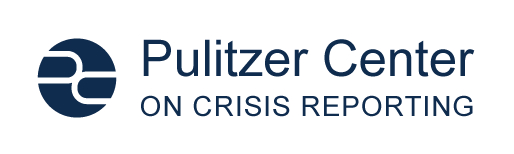 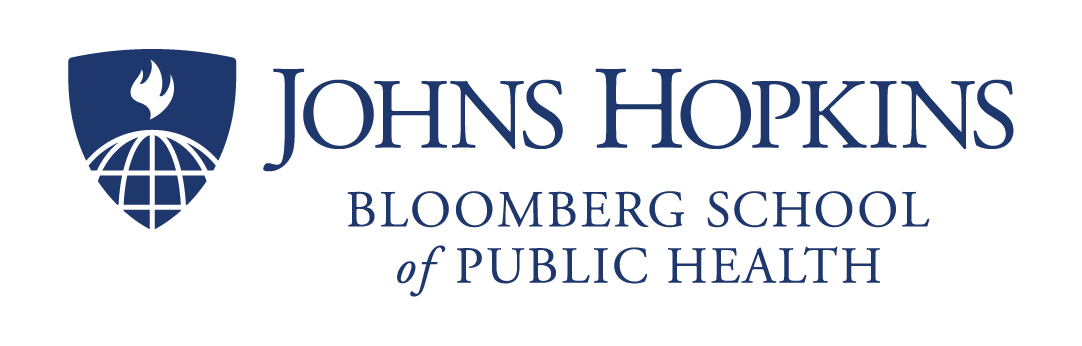 Top of FormPulitzer Center – Johns Hopkins Global Health Reporting FellowshipApplication Form (Submission Information at the Bottom)Submission InformationApplicants must submit the application form, a C.V., the names of 2 references, and work samples by Monday, March 13, 2023, at 11:59 pm EST.  For Further Information about the application process contact:Dayna Kerecman Myers: dkerecm1@jhu.edu or (202) 669-2921Libby Moeller: lmoeller@pulitzercenter.orgApplicant InformationFirst Name      		Last Name      		Preferred E-mail      		Phone      Applicant InformationFirst Name      		Last Name      		Preferred E-mail      		Phone      Academic StatusCurrent department: Current degree program: Anticipated graduation date:      Academic StatusCurrent department: Current degree program: Anticipated graduation date:      ReferencesPlease list the names and contact information for 2 references (academic or professional and to include, if possible, at least one from a faculty member who might have a direct interest or serve as project mentor)Name:       		E-mail:       Telephone:      Name:       		E-mail:       Telephone:      Name:       		E-mail:       Telephone:      ReferencesPlease list the names and contact information for 2 references (academic or professional and to include, if possible, at least one from a faculty member who might have a direct interest or serve as project mentor)Name:       		E-mail:       Telephone:      Name:       		E-mail:       Telephone:      Name:       		E-mail:       Telephone:      Samples of Work1-2 samples of work (writing, videos, audio, photos) should be submitted. If available, work intended for the general public is preferred. Please provide URLs below or attach to the submission e-mail).Sample 1     Attached     URL:      Sample 2     Attached     URL:      Samples of Work1-2 samples of work (writing, videos, audio, photos) should be submitted. If available, work intended for the general public is preferred. Please provide URLs below or attach to the submission e-mail).Sample 1     Attached     URL:      Sample 2     Attached     URL:      Project DetailsLocation where you intend to report:       Anticipated travel dates:      If COVID conditions worsen, could you report this story remotely? Short Description of your proposed project (250 words or less). Supplementary description may be submitted, but the short description should stand alone.Project DetailsLocation where you intend to report:       Anticipated travel dates:      If COVID conditions worsen, could you report this story remotely? Short Description of your proposed project (250 words or less). Supplementary description may be submitted, but the short description should stand alone.Budget(Provide a total budget for travel along with breakdown for airfare, local transportation, lodging, food, fixers, drivers, etc.; please fill out the budget that would be required if travel is possible by summer 2021.)Total Budget Amount:      Detail of Breakdown (Add items as needed; use general categories)Budget(Provide a total budget for travel along with breakdown for airfare, local transportation, lodging, food, fixers, drivers, etc.; please fill out the budget that would be required if travel is possible by summer 2021.)Total Budget Amount:      Detail of Breakdown (Add items as needed; use general categories)ItemAmountAirfareLocal TransportationLodgingFood